ПРИЛОЖЕНИЕ № 1к распоряжению администрации МО ГО «Новая Земля»от «15» сентября 2021 г. № 140М У Н И Ц И П А Л Ь Н А Я П РО Г Р А М М Апо совершенствованию механизмов управления качеством образования  в муниципальном образовании городской округ «Новая Земля»на 2021 – 2024 годы ПАСПОРТПодпрограмма 1.1. Система выявления, поддержки и развития способностей и талантов у детей и молодежиРаздел 2. Механизмы управления качеством образовательной деятельностиПодпрограмма 2.1.  Система обеспечения профессионального развития педагогических работниковПодпрограмма 2.2. Система мониторинга качества дошкольного образованияПРИЛОЖЕНИЕ № 2к распоряжению администрации МО ГО «Новая Земля»от «15» сентября 2021 г. № 140ПОКАЗАТЕЛИрезультативности муниципальной программы по совершенствованию механизмов управления качеством образования в муниципальном образовании городской округ на 2021-2024 годыРаздел 2. Механизмы управления качеством образовательной деятельностиПодпрограмма 2.1. Система обеспечения профессионального развития педагогических работников
Подпрограмма 2.2. Система мониторинга качества дошкольного образования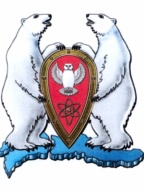 АДМИНИСТРАЦИЯ МУНИЦИПАЛЬНОГО ОБРАЗОВАНИЯ  ГОРОДСКОЙ ОКРУГ «НОВАЯ ЗЕМЛЯ»РАСПОРЯЖЕНИЕ«15» сентября 2021 г. № 140рп. Белушья Губа          1. Утвердить прилагаемые:          1) Муниципальную программу по совершенствованию механизмов управления качеством образования в муниципальном образовании городской округ «Новая Земля» на 2021-2024 годы согласно приложению № 1 к настоящему распоряжению.          2) Показатели результатов реализации муниципальной программы по совершенствованию механизмов управления качеством образования в муниципальном образовании городской округ «Новая Земля» на 2021-2024 годы согласно приложению № 2 к настоящему распоряжению.          2. Настоящее распоряжение разместить на официальном сайте муниципального образования городской округ «Новая Земля».         3. Контроль за исполнением настоящего распоряжения возложить на руководителя отдела организационной, кадровой и социальной работы.И.о. главы муниципального образования                                                  О.М. ХолодОжидаемые результаты реализации муниципальной программы:1. Сформирована эффективная система управления образованием на муниципальном уровне на основе комплексного анализа деятельности образовательных организаций и результатов оценочных процедур.2. Повысилось качество образования в образовательных организациях по результатам оценочных процедур при условии соблюдения требований объективности при проведении оценочных процедур.Ответственный исполнитель:Администрация муниципального образования городской округ «Новая Земля»Участники подпрограммы:МБУ ДО «ШДТ «Семицветик»Основания для разработки подпрограммы:Федеральный закон от 29 декабря 2012 года № 273-ФЗ «Об образовании в Российской Федерации»;Указ Президента Российской Федерации от 7 мая 2018 года № 204 «О национальных целях и стратегических задачах развития Российской Федерации на период до 2024 года»;Указ Президента   Российской   Федерации   от   21   июля 2020 года № 474 «О национальных целях развития Российской Федерации на период до 2030 года»;Приказ Министерства просвещения Российской Федерации от 9 ноября 2018 года № 196 «Об утверждении порядка организации и   осуществления   образовательной   деятельности по дополнительным общеобразовательным программам»;Приказ Министерства просвещения Российской Федерации от 3 сентября 2019 года № 467 «Об утверждении Целевой модели развития региональных систем дополнительного образования детей»;Областной   закон    от   2    июля    2013года    №712-41-ОЗ «Об образовании в Архангельской области»;Распоряжение министерства образования Архангельской области от 12 июля 2021 г. № 1224 «Об утверждении Региональной программы по совершенствованию механизмов управления качеством образования в Архангельской области на 2021-2024 годы.Цель подпрограммы:Развитие муниципальной системы выявления, воспитания, образования, поддержки	и сопровождения одаренныхдетей и талантливой молодежи, а также обеспечение условий, способствующих раскрытию интеллектуального, творческого, спортивного и иного потенциала молодых талантов.Обоснование цели  подпрограммы:В муниципальном образовании городской округ «Новая Земля» сложилась система работы с одаренными детьми. Однако для обеспечения всем обучающимся возможностей и условий раскрытия способностей и талантов требуется совершенствование данной системы, массовый охват мероприятиями для выявления способностей и талантов.Задачиподпрограммы:1. Разработка и внедрение муниципальной методики выявления, поддержки и развития способностей одаренных детей и    талантливой    молодежи    (в   том   числе    одаренных    детей и талантливой молодежи с ограниченными возможностями здоровья (далее – ОВЗ).2. Обеспечение детей и молодежь дополнительным образованием, способствующим раскрытию интеллектуального, творческого, спортивного и иного потенциала.Основные мероприятия подпрограммы:Разработка и описание показателей, методов сбора информации по:охвату детей в возрасте от 5 до 18 лет дополнительным образованием;учету обучающихся по индивидуальным учебным планам; учету педагогических работников, повысивших уровеньпрофессиональных компетенций в области поддержки и развития способностей и талантов у детей и молодежи.      2. Разработка и реализация комплекса мер и мероприятий, направленных на:- стимулирование и поощрение одаренных детей и талантливой      молодежи;- развитие дополнительного образования в муниципалитете; сотрудничество с родителями (законными представителями)по вопросам выявления, поддержки и развития способностей и талантов у детей и молодежи.Методика реализации мероприятий подпрограммы:1. Формулирование цели.2. Разработка	и	описание	показателей,методов	сбора и обработки информации по критериям.3. Проведение мониторинга муниципальных показателей.4. Проведение	анализа	результатовмониторинга                          муниципальных показателей.5.                             . Разработка	адресных	рекомендацийпо	результатам   проведенного анализа.6. Разработка и реализация комплекса мер и мероприятий.7. Принятие	управленческих	решенийпо результатам  проведенного анализа.8. Проведение анализа эффективности принятых мер.Ожидаемые      результаты:	Наличие   показателей,   методов    сбора    информации по выявлению, поддержке и развитию способностей и талантов у детей и молодежи (в том числе у обучающихся с ОВЗ).Разработка адресных рекомендаций на основе анализа результатов       мониторинга     муниципальных       показателей по выявлению, поддержке и развитию способностей и талантов у детей и молодежи (в том числе у обучающихся с ОВЗ).Реализация комплекса мер, направленных на поддержку и развитие        способностей         и         талантов         у         детей и молодежи (в том числе у обучающихся с ОВЗ);Анализ эффективности принятых мер.Целевые индикаторы и показатели реализации подпрограммы:Количество мероприятий муниципального уровня, направленных на поддержку и развитие способностей и талантов у детей      и      молодежи      (в      том      числе      у     обучающихся с ОВЗ).Количество      обучающихся,      принявших       участие в     мероприятиях     муниципального     уровня,     направленных на     поддержку     и      развитие      способностей      и      талантов у детей и молодежи (в том числе у обучающихся с ОВЗ).Доля обучающихся в возрасте от 5 до 18 лет, охваченных дополнительным образованием.Количество обучающихся, получивших поощрения, премии, гранты для поддержки одаренных детей и талантливой молодежи.       5. Количество педагогических работников, повысивших уровень профессиональных компетенций в области поддержки и развития        способностей         и         талантов         у         детей  и молодежи.Ответственный  исполнитель:Администрация МО ГО «Новая Земля»Участники подпрограммыМБДОУ Детский сад «Умка», МБУ ДО «ШДТ «Семицветик»Основания для разработки подпрограммы:распоряжение    Правительства    Российской     Федерации от 31 декабря 2019 года № 3273-р «Об утверждении основных принципов национальной системы профессионального роста педагогических работников Российской Федерации, включая национальную систему учительского роста»;распоряжение Министерства просвещения Российской Федерации от 6 августа 2020 года № Р-76 «Об утверждении Концепции создания единой федеральной системы научно- методического сопровождения педагогических работников»;распоряжение Министерства просвещения Российской Федерации от 4 февраля 2021 года № Р-33 «Об утверждении методических рекомендаций по реализации мероприятий по формированию и обеспечению функционирования единой федеральной системы научно-методического сопровождения педагогических работников и управленческих кадров».Цель подпрограммы:Создание условий для обеспечения профессионального развития педагогических работников на основе актуального, научно обоснованного мониторинга комплекса ресурсов: кадровых,      научно-практических,      материально-технических и иных.Обоснование цели  подпрограммы:Основополагающим условием обеспечения качества общего образования является постоянное развитие профессиональной компетентности педагогических работников с учетом изменений в отраслях науки, развитием технологий обучения и воспитания. Формирование системы профессионального   роста   возможно на основе результатов мониторинга условий деятельности и его компетенции.Задачи подпрограммы:1. Развитие кадрового потенциала муниципалитета: обеспечение эффективного повышения квалификации и профессионального развития;   обеспечение	профессиональной	переподготовки по образовательным программам педагогической направленности;стимулирование профессионального роста педагогических работников, в условиях системной организации научно- практической работы, в том числе конкурсного движения и пр.;выстраивание   системы    методического    сопровождения за счѐт координации деятельности муниципальных методических объединений;2. Обеспечение участников образовательных отношений достоверной информацией о состоянии и развитии системы образования в муниципалитете.Основные мероприятия подпрограммы:Проведение мероприятий по информированию педагогического сообщества о новых тенденциях в сфере образования, задачах и требованиях к профессиональной компетентности педагогических работников.Проведение конкурсов профессионального мастерства для педагогических работников.Проведение мероприятий, направленных на мотивацию педагогических работников к обновлению профессиональных знаний, умений, навыков и использованию передовых педагогических практик.Организация методической помощи методическим объединениям или профессиональным сообществам педагогов.Методика реализации мероприятий подпрограммы:Формулирование цели.Разработка и   описание   показателей,   методов   сбора  и обработки информации по критериям.Проведение мониторинга муниципальных показателей.Проведение	анализа	результатов	мониторинга муниципальных показателей.Разработка и реализация комплекса мер и мероприятий.Принятие	управленческих	решений	по	результатам  проведенного анализа.Проведение анализа эффективности принятых мер.Ожидаемые  результаты:Разработка, реализация и оценка механизмов оптимизации комплекса мер профессиональной поддержки педагогов на основе мониторинга качества муниципальной системы образования.Информирование участников образовательных отношений о   состоянии   и   развитии   системы   образования в регионе.Целевые индикаторы и показатели реализации подпрограммы:Доля педагогических работников, прошедших повышение квалификации.Ответственный  исполнитель:Администрация МО ГО «Новая ЗемляУчастники подпрограммы:МБДОУ Детский сад «Умка»Основания для разработки подпрограммы:      федеральный закон от 29 декабря 2012 года № 273-ФЗ «Об образовании в Российской Федерации»;      указ Президента Российской Федерации от 7 мая 2018 года№ 204 «О национальных целях и стратегических задачах развития Российской Федерации на период до 2024 года»;указ Президента   Российской   Федерации   от   21   июля 2020 года № 474 «О национальных целях развития Российской Федерации на период до 2030 года»;постановление    Правительства     Российской     Федерации от 26 декабря 2017 года № 1642 «Об утверждении государственной программы Российской Федерации «Развитие образования»;приказ Министерства образования и науки Российской Федерации от 17 октября 2013 года № 1155 «Об утверждении федерального государственного образовательного стандарта дошкольного образования» (далее – ФГОС ДО);приказ Министерства просвещения Российской Федерации от 31 июля 2020 года № 373 «Об утверждении Порядка организации и осуществления образовательной деятельности по основным общеобразовательным программам - образовательным программам дошкольного образования»;постановление Главного государственного санитарного врача Российской Федерации от 28 сентября 2020 года № 28«Об утверждении санитарных правил СП 2.4.3648-20 "Санитарно- эпидемиологические требования   к   организациям   воспитания и обучения, отдыха и оздоровления детей и молодежи";постановление Главного государственного санитарного врача Российской Федерации от 27 октября 2020 года № 32«Об утверждении санитарно-эпидемиологических правил и норм СанПиН 2.3/2.4.3590-20 "Санитарно-эпидемиологические требования к организации общественного питания населения"»;постановление Главного государственного санитарного врача Российской Федерации от 28 января 2021 года № 2 «Об утверждении санитарных правил и норм СанПиН 2.1.3685-21 "Гигиенические нормативы и требования к обеспечению безопасности и (или) безвредности для человека факторов среды обитания"»;областной закон   от   2   июля   2013   года   №   712-41-ОЗ«Об образовании в Архангельской области»;постановление    Правительства     Архангельской     области от 12 октября 2012 года № 463-пп «Об утверждении государственной программы Архангельской области «Развитие образования и науки Архангельской области»;распоряжение министерства образования Архангельской области от 12 июля 2021 г. № 1224 «Об утверждении Региональной программы по совершенствованию механизмов управления качеством образования в Архангельской области на 2021-2024 годы.Цель подпрограммы:Развитие   практики   управления муниципальной системой           дошкольного образования на основе процедур мониторинга.Обоснование цели  подпрограммы:Приоритетным направлением развития системы дошкольного образования должно быть достижение уровня качества дошкольного образования в соответствии с ФГОС ДО во всех образовательных организациях, реализующих образовательную программу дошкольного образования, для обеспечения готовности к успешному обучению в первом классе и преемственности между дошкольным и начальным общим образованием.Задачи подпрограммы:Обеспечение мониторинга качества системы дошкольного образования через определение муниципальных показателей качества основных направлений оценки:образовательных программ дошкольного образования, в том числе для детей с ОВЗ;содержания образовательной деятельности образовательных организаций, реализующих образовательные программы дошкольного образования (далее – ДОО);образовательных условий ДОО (кадровые условия, развивающая предметно-пространственная среда, психолого- педагогические условия);взаимодействия ДОО с семьями воспитанников (участие семьи в образовательной деятельности, удовлетворѐнность семьи образовательными услугами, индивидуальная поддержка развития детей в семье);обеспечения ДОО условий для сохранения здоровья, обеспечения   безопасности   и   качества   услуг    по   присмотру и уходу;управления ДОО.Организация и проведение муниципального мониторинга качества системы дошкольного образования по основным  направлениям.3.    Планирование    и    проведение     мер,     направленных на повышение качества на основе анализа результатов мониторинга:- образовательных программ дошкольного образования, образовательных условий, в том числе для детей с ОВЗ; - взаимодействия с семьями воспитанников, в том числе с ОВЗ; --                                   обеспечения	здоровья,	безопасности	и	качества	услуг по присмотру и уходу управления ДОО, реализующей образовательных программ дошкольного образования, в том числе для детей с ОВЗ.     4. Оценка эффективности реализуемых мер, направленных на повышение качества муниципальной системы дошкольного образования.Основные мероприятия подпрограммы:Определение и описание муниципальных показателей качества системы дошкольного образования.Разработка диагностического инструментария для оценки муниципальных показателей качества системы дошкольного образования.Мониторинговые исследования качества муниципальной системы дошкольного образования по основным направлениям/по определенным показателям.Проведение анализа результатов мониторинга муниципальных показателей качества дошкольного образования по основным направлениям, принятие управленческих решений.Проведение муниципальных мероприятий, направленных на:- информирование педагогического сообщества о новых тенденциях и инновациях   в сфере дошкольного   образования, и требованиях к содержанию и условиям реализации основных образовательных       программ        дошкольного        образования и адаптированных образовательных программ дошкольного образования;- распространение и популяризацию лучшего педагогического опыта в части:- проектирование и реализацию основных образовательных программ дошкольного образования и адаптированных образовательных программ дошкольного образования;- содержание и организацию образовательной деятельности образовательных организациях, реализующих образовательные программы дошкольного образования;-взаимодействия образовательных организаций с семьями воспитанников;- обеспечения здоровья, безопасности и качества услуг по присмотру и уходу;- управления образовательной организацией, реализующей образовательные программы дошкольного образования.       6. Методическое        сопровождение         руководителей и педагогических работников ДОО, по основным направлениям на основе результатов различных оценочных процедур:- подготовка адресных рекомендаций в адрес ДОО; - развитие сетевого взаимодействия для оказания помощи руководителям и педагогам в вопросах повышения качества дошкольного образования.        Оценка   результативности   приятых    мер,    направленных на повышение качества региональной системы дошкольного образования.Методика реализации                    мероприятий подпрограммы:Формулирование цели.Разработка	и	описание показателей,	методов	сбора  и обработки информации по критериям.Проведение мониторинга муниципальных показателей.Проведение	анализа	результатов	мониторинга муниципальных показателей.Разработка и реализация комплекса мер и мероприятий.Принятие	управленческих	решений	по	результатам проведенного анализа.Проведение анализа эффективности принятых мер.Целевые индикаторы и показатели реализации подпрограммы:Доля ДОО, в которых отсутствуют предписания контрольно-надзорных органов за последние три года.Доля	ДОО,	полностью	укомплектованных педагогическими кадрами.Доля ДОО, имеющих в полном объеме инфраструктуру для сохранения и укрепления здоровья обучающихся (спортивный зал, территория для прогулок на свежем воздухе).Доля ДОО, воспитанники которых принимают участие в муниципальных конкурсах, мероприятиях, чемпионатах.Доля ДОО, в которых разработана и реализуется рабочая программа воспитания.№ п/пЦелевые индикаторыЦелевые индикаторыПоказатели реализации подпрограммыПоказатели реализации подпрограммыПоказатели реализации подпрограммыПоказатели реализации подпрограммыПоказатели реализации подпрограммыПоказатели реализации подпрограммы№ п/пЦелевые индикаторыЦелевые индикаторы202120222022202320232024Периодичность,способ сбора информации1223445567Раздел 1. Механизмы управления качеством образовательных результатовРаздел 1. Механизмы управления качеством образовательных результатовРаздел 1. Механизмы управления качеством образовательных результатовРаздел 1. Механизмы управления качеством образовательных результатовРаздел 1. Механизмы управления качеством образовательных результатовРаздел 1. Механизмы управления качеством образовательных результатовРаздел 1. Механизмы управления качеством образовательных результатовРаздел 1. Механизмы управления качеством образовательных результатовРаздел 1. Механизмы управления качеством образовательных результатовРаздел 1. Механизмы управления качеством образовательных результатовПодпрограмма 1.1. Система выявления, поддержки и развития способностей и талантов у детей и молодежиПодпрограмма 1.1. Система выявления, поддержки и развития способностей и талантов у детей и молодежиПодпрограмма 1.1. Система выявления, поддержки и развития способностей и талантов у детей и молодежиПодпрограмма 1.1. Система выявления, поддержки и развития способностей и талантов у детей и молодежиПодпрограмма 1.1. Система выявления, поддержки и развития способностей и талантов у детей и молодежиПодпрограмма 1.1. Система выявления, поддержки и развития способностей и талантов у детей и молодежиПодпрограмма 1.1. Система выявления, поддержки и развития способностей и талантов у детей и молодежиПодпрограмма 1.1. Система выявления, поддержки и развития способностей и талантов у детей и молодежиПодпрограмма 1.1. Система выявления, поддержки и развития способностей и талантов у детей и молодежиПодпрограмма 1.1. Система выявления, поддержки и развития способностей и талантов у детей и молодежи1.Количество мероприятий муниципального уровня, направленных на поддержку и развитие способностей и талантов у детей и молодежи (в том числе у обучающихся с ОВЗ), единиц15151820202121Ежегодноданные отдела организационной, кадровой и социальной работы администрации МО ГО «Новая Земля»2.Количество обучающихся, принявших участие в мероприятиях муниципального уровня, направленных на поддержку и развитие способностей и талантову детей и молодежи (в том числе у обучающихся с ОВЗ), человек20202122222323Ежегодноданные отдела организационной, кадровой и социальной работы администрации МО ГО «Новая Земля»3.Доля обучающихся в возрасте от 5 до 18лет, охваченных дополнительным            образованием, процент75757677777878Ежегодноданные отдела организационной, кадровой и социальной работы администрации МО ГО «Новая Земля»4.Количество	обучающихся, получивших  поощрения,		премии,	гранты дляподдержки одаренных детей и талантливой                     молодежи, человек3333333Ежегодноданные отдела организационной, кадровой и социальной работы администрации МО ГО «Новая Земля»5.Количество педагогических работников, повысивших уровень профессиональных компетенций в области поддержки и развития способностей и талантов у детейи молодежи, человек--12233Ежегодно, мониторинг отдел организационной, кадровой и социальной работы администрации МО ГО «Новая Земля»6.Доля образовательных организаций, охваченных мониторингом муниципальных показателей по поддержке и развитию способностей и талантов у детей и молодежи (в том числе у обучающихся с ОВЗ), процент100100100100100100100Ежегодно, мониторинг отдел организационной, кадровой и социальной работы администрации МО ГО «Новая Земля»№ п/пЦелевые индикаторыПоказатели реализации подпрограммыПоказатели реализации подпрограммыПоказатели реализации подпрограммыПоказатели реализации подпрограммы№ п/пЦелевые индикаторы2021202220232024Периодичность,способ сбора информации12345671.Доля педагогических работников,прошедших повышение квалификации, процент-5060100Ежегодно, мониторинг отдел организационной, кадровой и социальной работы администрации МО ГО «Новая Земля»1.Доля ДОО, в которых отсутствуютпредписания контрольно-надзорных органов за последние три года, процент100100100100Ежегодно, мониторинг отдел организационной, кадровой и социальной работы администрации МО ГО «Новая Земля»2.Доля ДОО, полностью укомплектованныхпедагогическими кадрами, процент100100100100Ежегодно, мониторинг отдел организационной, кадровой и социальной работы администрации МО ГО «Новая Земля»3.Доля ДОО, имеющих в полном объеме инфраструктуру для сохранения и укрепления здоровья обучающихся(спортивный зал, территория для прогулок на свежем воздухе), процент9095100100Ежегодно, мониторинг отдел организационной, кадровой и социальной работы администрации МО ГО «Новая Земля»4.Доля ДОО, воспитанники которых принимают участие в муниципальных конкурсах, мероприятиях, чемпионатах,процент50556065Ежегодно, мониторинг отдел организационной, кадровой и социальной работы администрации МО ГО «Новая Земля»5.Доля ДОО, в которых разработана и реализуется рабочая программавоспитания, процент100100100100Отдел организационной, кадровой и социальной работы администрации МО ГО «Новая Земля»